Zamierzenia opiekuńczo – wychowawczo – dydaktyczne na  LISTOPAD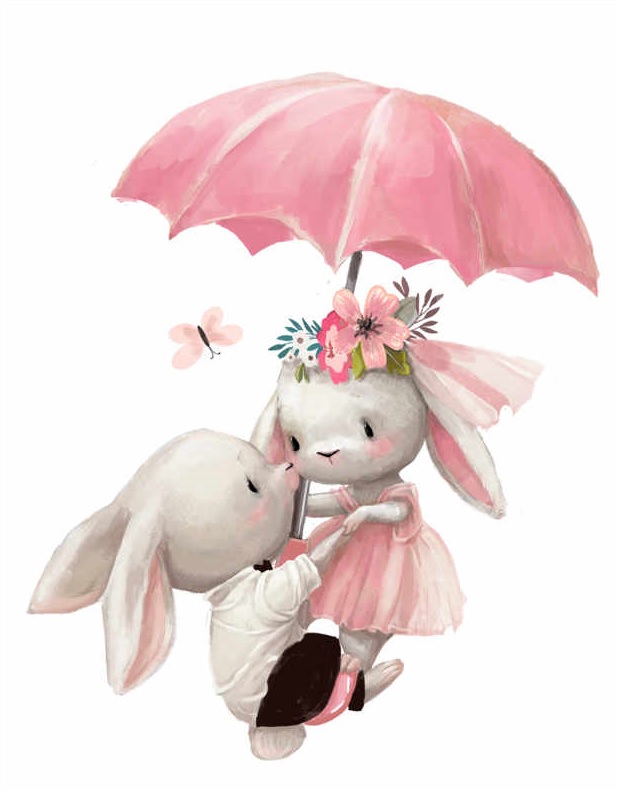 1. DOMY I DOMKI - poznanie różnego rodzaju domów ludzi na świecie oraz wybrane domy zwierząt (np. jeża, wiewiórki, mrówek, niedźwiedzia, bociana). Poznanie nazwy poszczególnych pomieszczeń w domu. Poznanie piosenki „Mój dom”.
2. JESTEM MAŁYM PATRIOTĄ - poznanie/utrwalanie nazwy kraju oraz symboli narodowych. Osłuchanie się z hymnem narodowym, kształtowanie właściwej postawy podczas jego słuchania lub śpiewania. Zapoznanie z historią Złotowa. Zapoznanie z figurą geometryczną kołem. Z okazji rocznicy dnia 11 – go  listopada, Święta Niepodległości poszerzymy wiedzę na temat własnej ojczyzny, opowiemy sobie o polskich symbolach narodowych, utrwalimy też zasady właściwego zachowania podczas odśpiewania hymnu narodowego.
3. POZNAJEMY URZĄDZENIA ELEKTRYCZNE - poznanie wybranych urządzeń elektrycznych, ich roli w gospodarstwie domowym oraz sposobów bezpiecznego korzystania z nich. Poznanie i prawidłowe stosowanie słowa „para”. Zapoznanie z figurą geometryczną trójkątem.
4. ZDROWIE NASZYM SKARBEM - zapoznamy się z podstawowymi zasadami zdrowego odżywiania, zapoznanie z zawodem lekarza, a także jak kształtować nawyki higieniczne. Przezwyciężanie niechęci do nieznanych potraw, poznanie różnych sposobów dbania o zdrowie. Zapoznanie z figurą geometryczną kwadratem. Rozwijanie umiejętności klasyfikowania. Dzień Pluszowego Misia - 25.11.

5. A DESZCZ PADA I PADA - obserwowanie zmian zachodzących w przyrodzie późną jesienią oraz występujących zjawisk atmosferycznych – mgła, opady deszczu, obniżająca się temperatura, skracanie się długości dnia. Poznawanie roli wody w życiu ludzi i zwierząt. Zapoznanie z figurą geometryczną prostokątem. Andrzejki obchodzone w grupie – 30.11.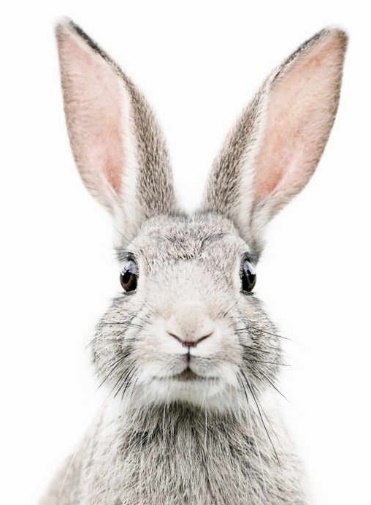 